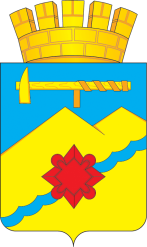 АДМИНИСТРАЦИЯ МУНИЦИПАЛЬНОГО ОБРАЗОВАНИЯГОРОД МЕДНОГОРСК ОРЕНБУРГСКОЙ ОБЛАСТИПОСТАНОВЛЕНИЕ__________________________________________________________________О внесении изменений в постановление администрации города от 18.09.2019 № 1023-па «Об утверждении муниципальной программы «Управление муниципальными финансами муниципального образования город Медногорск на 2020-2025 годы» На основании статьи 179 Бюджетного кодекса Российской Федерации, статей 43, 47, 48 Устава муниципального образования город Медногорск Оренбургской области, в соответствии с постановлением администрации города  от 15.07.2016 № 1065-па «Об утверждении Порядка разработки, реализации и оценки эффективности муниципальных программ города  Медногорска»:1. Внести в постановление администрации города от 18.09.2019             № 1023-па «Об утверждении муниципальной программы «Управление муниципальными финансами муниципального образования город Медногорск на 2020-2025 годы» (в редакции постановления администрации города от 10.02.2020 № 167-па) следующие изменения:1.1. В приложении к постановлению, в Паспорте муниципальной программы «Управление муниципальными финансами муниципального образования город Медногорск на 2020-2025 годы», раздел «Объем бюджетных ассигнований Программы» изложить в новой редакции, согласно приложению № 1 к данному постановлению.1.2. В приложении № 4 к муниципальной программе «Управление муниципальными финансами муниципального образования город Медногорск на 2020-2025 годы», в Паспорте подпрограммы 1 «Создание организационных условий для составления и исполнения местного бюджета», раздел «Объемы бюджетных ассигнований Подпрограммы» изложить в новой редакции, согласно приложению № 2 к данному постановлению.1.3. Приложение № 3 к муниципальной программе «Управление муниципальными финансами муниципального образования город Медногорск на 2020-2025 годы» изложить в новой редакции, согласно приложению № 3 к данному постановлению.2. Считать утратившим силу постановление администрации города:от 10.02.2020 № 167-па «О внесении изменения в постановление администрации города от 18.09.2019 № 1023-па «Об утверждении муниципальной программы «Управление муниципальными финансами муниципального образования город Медногорск на 2020-2025 годы».3. Контроль за исполнением настоящего постановления возложить на заместителя главы муниципального образования по финансово-экономической политике - начальника финансового отдела администрации города И.В.Никитину.4. Постановление вступает в силу после его официального опубликования в газете «Медногорский рабочий», и распространяется на правоотношения, возникшие с 25 июня 2020 года.И.о. главы города                                                                       О.Л.ПодшибякинПриложение № 1к постановлению администрации городаот 27.08.2020 № 1415-паПриложение № 2к постановлению администрации городаот 27.08.2020 № 1415-паПриложение № 3 к постановлению 															администрации города		от 27.08.2020 № 1415-паРесурсное обеспечение реализации Программы																	(тыс.рублей)27.08.2020              № 1415-паОбъем бюджетных ассигнований ПрограммыОбщий объем бюджетных ассигнований на реализацию Программы составляет 43 950,53 тыс. рублей, в том числе по годам:2020 год – 8396,00    тыс. рублей;2021 год – 7 249,53   тыс. рублей;2022 год -  8 136,00  тыс. рублей;2023 год -  6 691,00   тыс. рублей;2024 год -  6 739,00    тыс. рублей;2025 год-   6 739,00   тыс. рублей.Объемы бюджетных ассигнований ПодпрограммыРасходы на реализацию Подпрограммы  составляют   40 462,53 тыс.рублей, в том числе по годам:2020 год- 7787,00 тыс.рублей;2021 год- 6655,53 тыс.рублей;2022 год- 7510,00 тыс.рублей;2023 год- 6138,00 тыс.рублей;2024 год- 6186,00 тыс.рублей;2025 год- 6186,00 тыс.рублей.№п/пСтатусНаименование Программы, подпрограммы, основного мероприятияГлавный распорядитель бюджетных средств (ГРБС)(ответственный исполнитель,соисполнитель,участник) источники финансированияКод бюджетной классификацииКод бюджетной классификацииКод бюджетной классификацииОбъем бюджетных ассигнованийОбъем бюджетных ассигнованийОбъем бюджетных ассигнованийОбъем бюджетных ассигнованийОбъем бюджетных ассигнованийОбъем бюджетных ассигнований№п/пСтатусНаименование Программы, подпрограммы, основного мероприятияГлавный распорядитель бюджетных средств (ГРБС)(ответственный исполнитель,соисполнитель,участник) источники финансированияГРБСРзПрЦСРОбъем бюджетных ассигнованийОбъем бюджетных ассигнованийОбъем бюджетных ассигнованийОбъем бюджетных ассигнованийОбъем бюджетных ассигнованийОбъем бюджетных ассигнований№п/пСтатусНаименование Программы, подпрограммы, основного мероприятияГлавный распорядитель бюджетных средств (ГРБС)(ответственный исполнитель,соисполнитель,участник) источники финансированияГРБСРзПрЦСР2020 год2021 год2022 год2023 год2024 год2025 год123456789101112131Муниципальная программа«Управление муниципальными финансами муниципального образования город Медногорск на 2020-2025 годы»Всего, в том числе:хх09000000008396,007249,538136,006691,006739,006739,001Муниципальная программа«Управление муниципальными финансами муниципального образования город Медногорск на 2020-2025 годы»местный бюджетххх8396,007249,538136,006691,006739,006739,001Муниципальная программа«Управление муниципальными финансами муниципального образования город Медногорск на 2020-2025 годы»областной бюджетххх0,000,000,000,000,000,002Подпрограмма 1"Создание организационных условий для составления и исполнения местного бюджета"Финансовый отдел администрации г. Медногорска;местный бюджет112010609100000007787,006655,537510,006138,006186,006186,003Основное мероприятие 1.1Организация исполнения и исполнение местного бюджетаФинансовый отдел администрации г. Медногорска;местный бюджет112010609101000007787,006655,537510,006138,006186,006186,004Мероприятие 1.1.1Центральный аппаратФинансовый отдел администрации г. Медногорскаместный бюджет112010609101100207722,006590,537445,006073,006121,006121,005Мероприятие 1.1.2Уплата членских взносов в некоммерческое партнерство «Союз финансистов Оренбуржья»Финансовый отдел администрации г. Медногорскаместный бюджет1120106091011052025,0025,0025,0025,0025,0025,006Мероприятие 1.1.3Уплата членских взносов в Сообщество финансистов РоссииФинансовый отдел администрации г. Медногорскаместный бюджет1120106091011053040,0040,0040,0040,0040,0040,007Подпрограмма 3«Организация и осуществление внутреннего муниципального финансового контроля в финансово-бюджетной сфере»Отдел внутреннего муниципального финансового контроля,местный бюджетхх0930000000609,00594,00626,00553,00553,00553,008Основное мероприятие 3.1«Организация и осуществление внутреннего  муниципального финансового контроля в финансово-бюджетной сфере»Отдел внутреннего муниципального финансового контроля,местный бюджет12001060930100000609,00594,00626,00553,00553,00553,009Мероприятие3.1.1Центральный аппаратОтдел внутреннего муниципального финансового контроля,местный бюджет12001060930110020609,00594,00626,00553,00553,00553,00